Обзор жалоб по Федеральному закону от 18.07.2011 №223-ФЗ, поступивших в Томское УФАС России в 2019 году.В 2019 году в Томское УФАС России поступило 275 жалоб по Федеральному закону от 18.07.2011 №223-ФЗ «О закупках товаров, работ, услуг отдельными видами юридических лиц», из которых 129 жалоб приняты к рассмотрению, 14 жалоб признаны обоснованными, 111 жалоб – необоснованными, 21 жалоба возвращена заявителям.По рассмотренным жалобам Управление федеральной антимонопольной службы возбудило 73 дела по статье 7.32.3 КоАП РФ, 68 из которых по части 4 (нарушение сроков размещения в единой информационной системе в сфере закупок информации о закупке товаров, работ, услуг, размещение которой предусмотрено законодательством), 2 – по части 5 этой же статьи (неразмещение в единой информационной системе в сфере закупок информации о закупке товаров, работ, услуг, размещение которой предусмотрено законодательством Российской Федерации), 1 – часть 6 (нарушение сроков размещения изменений в правовые акты), 3 дела по части 7 (несоблюдение требований к содержанию документации).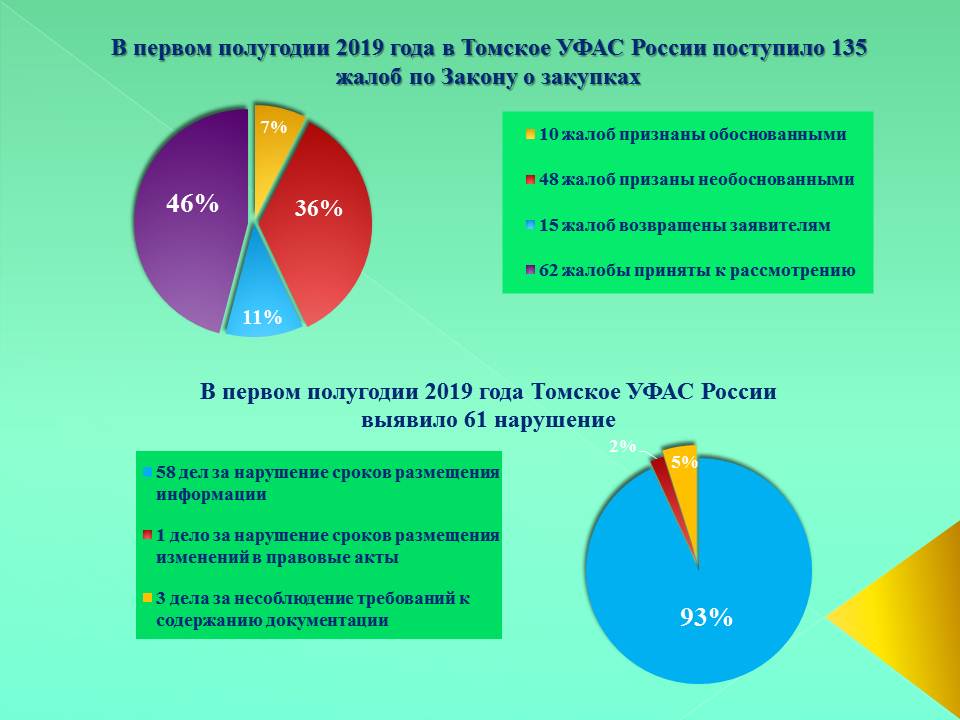 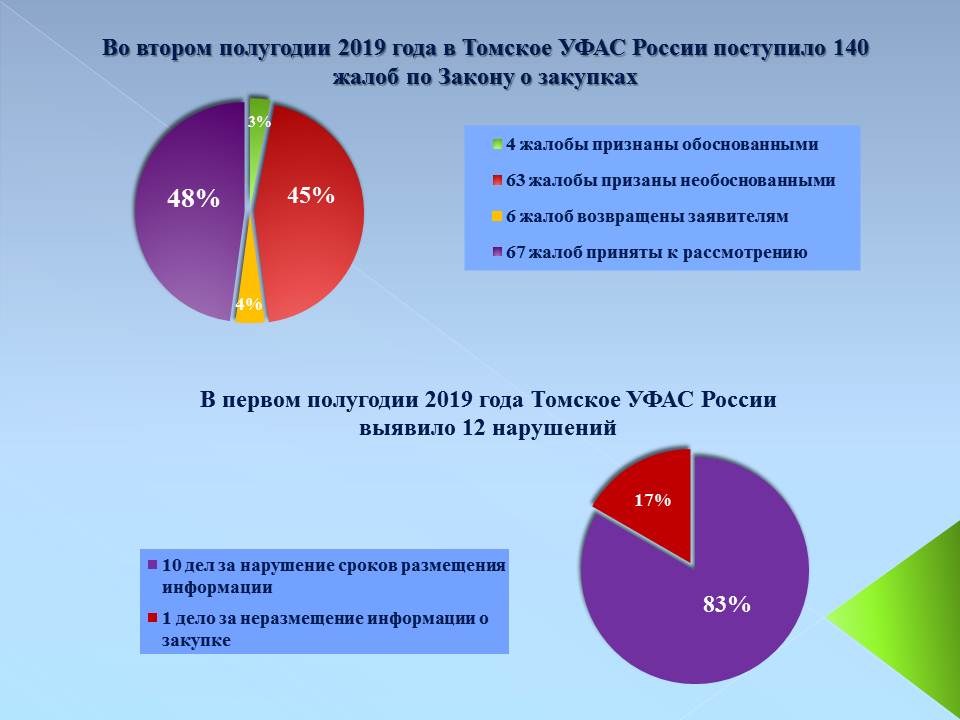 